ROLL CALL – 7:00 pmREVIEW MINUTES:The February minutes were approvedTREAURER’S REPORT:Same as last monthUPDATES:EQUIPMENT –Vote 11 stop equipment 1-keep itCHEER -updatesWill meet with city about fieldsSet registration dates and picture dates/meeting with photographerNEW BUSINESSVote at County-Coaches Fine/Suspension, Quarters less and time shorter, Waivers for players, New Team 1 yr probation no playoffs then put in appropriate div, Tie Breaker Rule ChangeCreek Red Nation to vote on- 2 keep them in 9-put them outHeads up Level 2 for head coaches paid for , Level 1 Asst coaches-pay for or not?NEED COACHES!!! 1 or 2 for 6th and 1 for 3rdSale of Equipment will go to new equipment and scholarshipsOLD BUSINESSNoneADJOURN – 8:02pmNext meeting will be held May 13th @ 7:00pm at our BHS LibraryRespectfully submitted,Grayson Beuhler, Secretary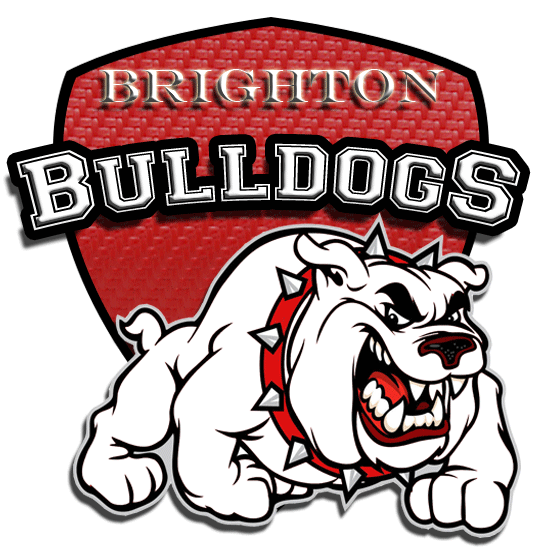         march 11, 2014             7:00 PM                 BHS        march 11, 2014             7:00 PM                 BHSType of meeting:MonthlyNote taker:Grayson BeuhlerIn Attendance: Flancher, Martinez, Goss, Griffeth, K, Lance, Durazo, Murphy, Durazo, Bendever, Hansen, Hutchings, Lane, Flores, AckerFlancher, Martinez, Goss, Griffeth, K, Lance, Durazo, Murphy, Durazo, Bendever, Hansen, Hutchings, Lane, Flores, AckerFlancher, Martinez, Goss, Griffeth, K, Lance, Durazo, Murphy, Durazo, Bendever, Hansen, Hutchings, Lane, Flores, AckerNot In Attendance:Executive Board    In Attendance:Sweeney, Haulman, StinesLance Murphy, Cory Kirking, Grayson BeuhlerSweeney, Haulman, StinesLance Murphy, Cory Kirking, Grayson BeuhlerSweeney, Haulman, StinesLance Murphy, Cory Kirking, Grayson Beuhler                                                                                  Minutes                                                                                  Minutes                                                                                  Minutes                                                                                  Minutes